Pennsylvania State Grange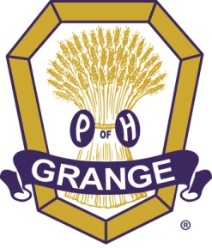 26 CJEMS LaneMifflintown, PA 17059-8334www.pagrange.orgemail: pagrange@pagrange.orgP 717-737-8855March, 2024Dear Worthy Pomona Grange Secretary,RE: POMONA GRANGE OFFICER BOND FOR 2025The National Grange will again offer the OFFICER BOND for the year 2025. The minimum required for Pomona Granges is $5,000 coverage, however, we encourage you to review your finances and purchase an amount to cover ALL your financial assets. If you did not purchase a bond last year, you may not be able to do one this year, this is a mandate from the bonding company.The Premiums for Pomona for 2024 are as follows:Please include the payment slip on the next page with your check, payable to the Pennsylvania State Grange. Thank you.JUST A REMINDER: This bonding does not cover you for loss unless you have conducted an annual audit of all financial records of your Grange, have the financial records of all committees who handle money for your Pomona included in the audit, and have the report received and accepted by the Grange.Your bond application is due to the Pennsylvania State Grange by July 31st. Thank you.Fraternally,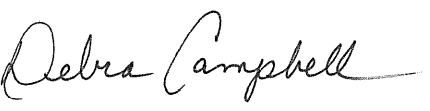 Debbie Campbell, SecretaryPennsylvania State Grange Pennsylvania State Grange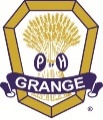 Please Return with your PaymentPomona Officer Bond Program for 2025Please make check payable to the Pennsylvania State Grange and mail no later than July 31, 2024 and mail to—Pennsylvania State Grange 26 CJEMS LaneMifflintown PA 17059If you have any questions, please contact me at 717-275-4469 or Email – secretary@pagrange.org. Thank you.Coverage Amount:Cost:Coverage Amount:Cost:$  5,000$53.00$50,000$100.00$10,000$60.00$100,000$120.00$25,000$75.00$250,000$138.00Pomona Grange No.Level of Coverage requested:$Premium Enclosed:$Secretary (Printed name)Secretary SignatureDate:CoverageCost:CoverageCost:$  5,000$53.00$50,000$100.00$10,000$60.00$100,000$120.00$25,000$75.00$250,000$138.00